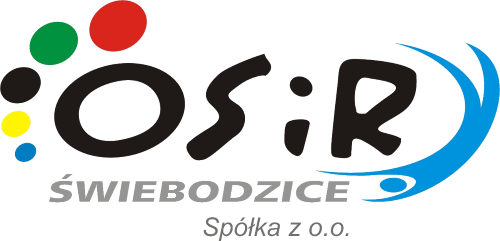 REGULAMIN TURNIEJU PIŁKARSKIEGO ORGANIZOWANEGO PRZEZ OSiR ŚWIEBODZICE W DNIACH 03.08, 10.08, 17.08. 2021. NA BOISKU ORLIK 2012 PRZY UL. REKREACYJNEJ 1 W ŚWIEBODZICACH,      W RAMACH WAKACJE Z OSIR 2021.1. W TURNIEJU BIORĄ UDZIAŁ ZAWODNICY SZKÓŁ PODSTAWOWYCH TJ. ROCZNIK 2007 I MŁODSI.2.  DRUŻYNA MOŻE LICZYĆ MAX. 10 ZAWODNIKÓW.3. W KAŻDEJ DRUŻYNIE MOŻE WYSTĘPOWAĆ MAX.3 ZAWODNIKÓW ZRZESZONYCH W DOWOLNYM KLUBIE PIŁKARSKIM.4. GRAMY PO 6 ZAWODNIKÓW, CZYLI 5 ZAWODNIKÓW W POLU PLUS 1 BRAMKARZ.5. OBOWIĄZUJĄ PRZEPISY GRY W PIŁKĘ NOŻNĄ PZPN6. DECYZJA O CZASIE TRWANIA MECZU ZOSTANIE PODJĘTA W DNIU TURNIEJU NA PODSTAWIE ILOŚCI DRUŻYN KTÓRE SIĘ ZGŁOSZĄ.7. KAŻDY UCZESTNIK TURNIEJU MUSI MIEĆ ZE SOBĄ PISEMNĄ ZGODĘ RODZICA( OPIEKUNA ) NA UDZIAŁ W ZAWODACH.8. 3 NAJLEPSZE DRUŻYNY OTRZYMAJĄ :-wejściówki na Basen Letni w Świebodzicach.9. WSZELKIE SPRAWY SPORNE ROZTRZYGAĆ BĘDZIE ORGANIZATOR10. ZGŁOSZENIA ZESPOŁÓW DO KAŻDEGO Z TURNIEJÓW POD NR.                    TEL 609-563-207; KRZYSZTOF KRÓL. ORAZ W DNIU TURNIEJU U ORGANIZATORA.11. SPOTKANIE ORGANIZACYJNE PRZED PIERWSZYM TURNIEJEM W DNIU 05.07.2021 NA BOISKU ORLIK 2012 UL. REKREACYJNA 1 GODZ 18:00